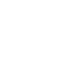 НОВООДЕСЬКА МІСЬКА РАДАМИКОЛАЇВСЬКОЇ ОБЛАСТІ ВИКОНАВЧИЙ КОМІТЕТ Р І Ш Е Н Н Я  23  листопада  2022 року                  м. Нова Одеса                                      №  174Про     затвердження      уточненого     фінансовогоплану     КНП     «Новоодеська     багатопрофільна лікарня» Новоодеської  міської  ради  на  2022  рікВідповідно до статті 28 Закону України "Про місцеве самоврядування в Україні", статті 78  Господарського  кодексу  України,  статуту комунального некомерційного підприємства «Новоодеська багатопрофільна лікарня» Новоодеської міської ради, виконавчий комітет міської  ради  ВИРІШИВ:1.Затвердити уточнений фінансовий план КНП «Новоодеська багатопрофільна лікарня» Новоодеської міської ради на 2022 рік (додається).2. Контроль за виконанням цього рішення покласти на заступника міського голови Злу С.Л.Заступник міського голови                                                                       Ігор ЖУРБА